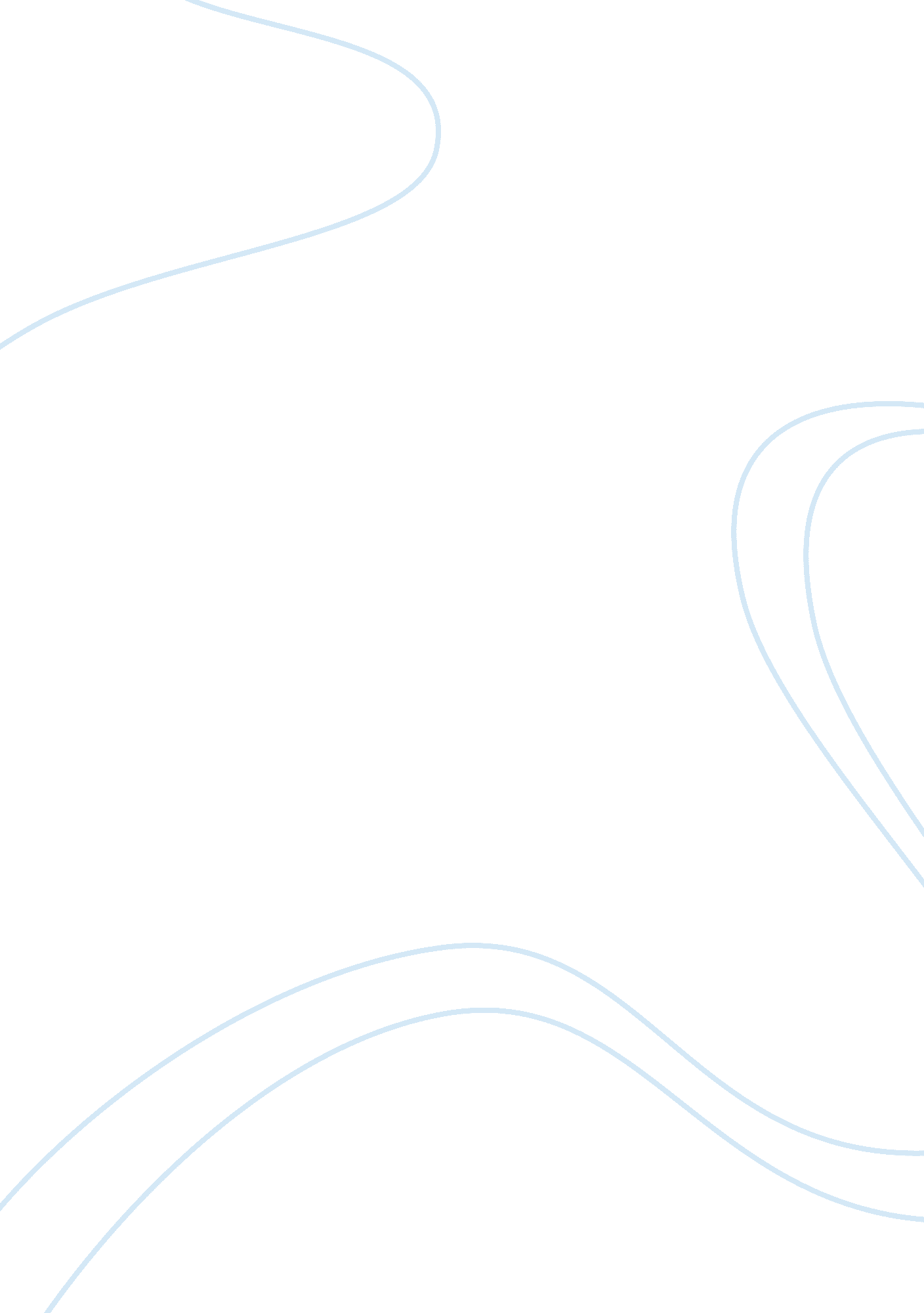 Human sexuality research paper exampleLife, Love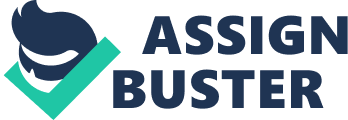 There are biological factors that are affecting the sexual sensitivity and circumcision, so the idea that circumcision would reduce the sexual sensation is biologically correct and makes sense (Kim, D. and Pang, M. G. 2006). Striping the glans of the protective foreskin will effectively turn it from an external and internal organ, over time the initially moist, soft mucosa will become pale while the skin is building up thicker layers to protect its delicate surface from the initial abrasion against clothing(Hock, R. 2009). While circumcision will result into initial hypersensitivity of the glans, with time the keratinisation of the surface will make the glans less sensitive. 
There is significant statistical difference in the sexual desires between circumcised men and uncircumcised men; there is slightly longer sex period in uncircumcised men than in the circumcised men (Kim, D. and Pang, M. G. 2006). Also, there was significantly higher response among the uncircumcised men in masturbation frequency; it indicates that they have a slightly higher overall frequency in masturbation than the circumcised men. Comparison on the masturbation pleasure also decreased by almost 48% of men compared to the 8% reported to having increased pleasure. (Hock, R. 2009). 
Benefits attributed to circumcision includes reducing ones chances of contracting HIV/AIDS virus, it also makes one to satisfy his partner since one acquires longer sexual periods. A circumcised man can take long before reaches climax, hence satisfying his woman fully (Senkul, T. and Iseri, T. 2004). After the foreskin removed, it becomes very easy to clean up the penis, this makes one clean. Circumcision has few drawbacks, which include the pain that one must undergo during the process. It also goes against the tradition as well as religion of different individuals. 
The Circumcision of the male individuals can be done at any age; however, it can be most useful for the newborns at a tender age (Kim, D. and Pang, M. G. 2006). For the men who choose to get circumcised at an older age has a choice of circumcision that they prefer to have, the options include tight, minimal, moderate, partial, minimal, loose, and others. Later circumcisions are painful, same way that they are to the new born babies (Senkul, T. and Iseri, T. 2004). Nevertheless, older males who choose to undergo this activity will know where the pain is from, and, so they choose to endure the pain, and how to manage them. 
I must acknowledge that my first sexual lessons were from my parents when I was still very young. We used to sleep together irrespective of your sex until the age of ten when we get separated. I tried to find out the reason behind it since another room was available for boys and another one for girls. My effort was in vain since the only answer I could get was that, when boys and girls sleep together they don’t perform well in school which was of course a lie. Our culture has affected my sexuality in that it is considered a taboo to engage in sexual practices or even marry someone from your own clan (Senkul, T. and Iseri, T. 2004). This is taught by elders, and if you go against these rules you can be rendered an outcast in the society. My sexual practices have changed since I started engaging in sexual practices. To begin with, I used to imagine how the sexual act is carried out of which by now I can explain. Also, I have learned that sex is not only for reproduction purposes, but it can also be used to strengthen love between two partners (Kim, D. and Pang, M. G. 2006). 
Through this course, I had found answers to several questions I used to ask myself especially when I was young. Sexual feelings begin at almost the age of ten, and this explains why we were sleeping separately at this age (Hock, R. 2009). Another lesson is that it is healthy to have someone you love since it strengthens you psychologically and instill a sense of belonging in you. My feelings about sexuality have now matured after going through the course. This is because I have realized that sexual desires are normal and sex can even be discussed in the public. However, I still have some issues with lesbians and gay since I don’t understand the sexual pleasure they get from these practices (Senkul, T. and Iseri, T. 2004). 
In conclusion, I do believe that some topics should be incorporated in this course. These topics include; sexual diseases. This will bring awareness to people the consequences of careless sexual behaviors. Another topic should be sexuality and the human race. This will make people appreciate intermarriages and bring out more cultures. Many of us believe that they should marry from their race. Finally, people should also be taught about rape since it has now become rampant in our society. Through this, people will learn that sexual desire cannot be forced, and rape is an offence (Hock, R. 2009). Reference Hock, R. (2009). Human Sexuality. New Jersey: Prentice Hall. 
Kim, D.& Pang, M. G. (2006). The Effect of Male Circumcision on Sexuality. Journal Complilation on Human Sexuality, 1-5. 
Senkul, T. & Iseri, T. (2004). Circumcisition in Adults: Effects on Sexual function. Urology, 154-158. 